Janowice Wielkie, dnia ………………… r.……………………………………………              (imię i nazwisko lub nazwa inwestora)…………………………………………………………………………………………        (adres)	……………………………………………			Wójt Gminy      (telefon)					Janowice WielkieW N I O S E Ko wydanie zaświadczeniao braku miejscowego planu zagospodarowania przestrzennego	Na podstawie art. 217 ustawy z dnia 14 czerwca 1960 r. Kodeks postępowania administracyjnego (tekst jednolity: Dz. U. z 2000 r. Nr 98, poz. 1071 ze zm.) wnoszę o wydanie:zaświadczenia o braku miejscowego planu zagospodarowania przestrzennego gminy Janowice Wielkie dla działek nr: ………………………………………..………………………………………………………………………………………………………………………………………………………………………………………………………………………………………………………………położonych w obrębie: ……………………………………………………........Zaświadczenie jest mi niezbędne: …………………………………….…………………………………………………………………………………………………………………………………………………………………………Niniejsze zaświadczenie:- odbiorę osobiści w tut. Urzędzie*- proszę wysłać pocztą na powyższy adres*…..………………………….		     (podpis wnioskodawcy)		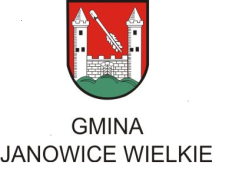 URZĄD GMINY W JANOWICACH WIELKICHURZĄD GMINY W JANOWICACH WIELKICHul. Kolejowa 258-520 Janowice Wielkiewww.janowicewielkie.eu tel. 75-75-15-124/185/285fax. 75-75-15-124/185/285e-mail: gmina@janowicewielkie.eu 